هو الله- ای دو شمع محبت الله در کشور مصر...عبدالبهآء عباساصلی فارسی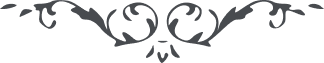 لوح رقم (124) – من آثار حضرت عبدالبهاء – مکاتیب عبد البهاء، جلد 8، صفحه 94هو اللهای دو شمع محبت الله در کشور مصر در وقت عصر اوقات خویش را بتحریر حصر نمودم تا بیاد یاران پردازم و بذکر یاران مهربان مشغول گردم و تشویق و تحریص بر آنچه باید و شاید کنم امروز ایران بلکه خاوران و باختران استعداد عجیبی حاصل نموده که استماع ندای حضرت رحمن نماید گوشها باز شده و جانها طالب شنیدن راز دیده‌ها آرزوی مشاهده انوار نماید و دلها تمنای اطلاع اسرار کند میدان وسیع است و حرکت تقدم شدید و سریع وقت آن است که یاران از هر فکری فراغت یابند و بهدایت طالبان و دلالت گمگشتگان پردازند اگر چنین کنند پرتو نور مبین در اندک مدتی روی زمین را روشن و منیر گرداند اینست آرزوی هر یار باوفا و منتهی جهد شخص شنوا و گویا و بینا جمیع اهل و منتسبان را تکبیر ابدع ابهی ابلاغ دارید و علیکما البهآء الابهی
(ع ع)